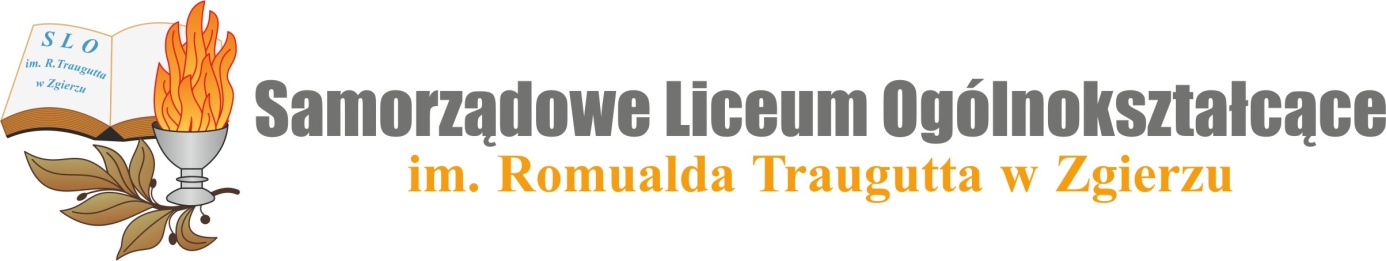 Rada Rodziców przy Samorządowym Liceum Ogólnokształcącym im. R. Traugutta w Zgierzuw roku szkolnym 2022/20231A		p. Anna Walaszczyk                  1B 1		p. Karina Karasińska- Wołujewicz     1B 2              p. Agata Jurek1C 		p. Paweł Augustyniak   1D 		p. Jacek Piasecki                     2A		p. Joanna Kozulska                    2B		p. Emila Rychlik                       2C		p. Anna Warda-Walczyk	                2D		p. Elżbieta Nowak                    3A		p. Justyna Engel             3B		p. Piotr Graczyk            3C	          p. Dariusz Wojda3D	          p. Agnieszka Mróz4AA             p. Renata Klimczak                     4BB	         p. Marcin Wójcik                      4CC 	         p. Monika Pakuła                        4DD 	         p. Joanna Łaczkowska             4EE            p. Dorota Bugajska                      